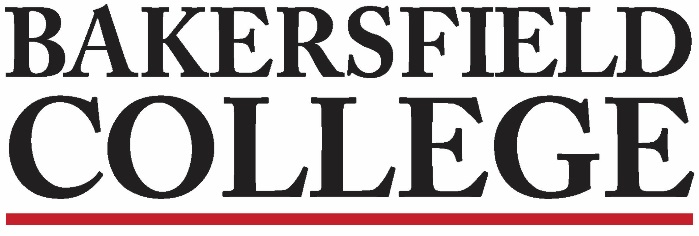 Accreditation and Institutional Quality (AIQ) CommitteeFebruary 25, 20203:00 to 4:00 in LIB 215Agenda1.MembersCraig Hayward, Grace Commiso, Jessica Wojtysiak, Todd Coston, Sondra Keckley, Kimberly Nickell, Jonathan Brown, Talita Pruett, Jason Stratton, Dena Rhoades, Brent Wilson, Madison Sanchez, Ernie Quintero, Samantha Pulido, Laura Miller, Kim Arbolante & Isabel Castaneda2.Approval of Minutes5 minutes3.Chairs Reports: Chairs; Assessment Committee; Program Review Committee; Strategic Directions15 minutes4.Basic Skills ISS Update10 minutes5.Good of the Order / Adjourn5 minutes